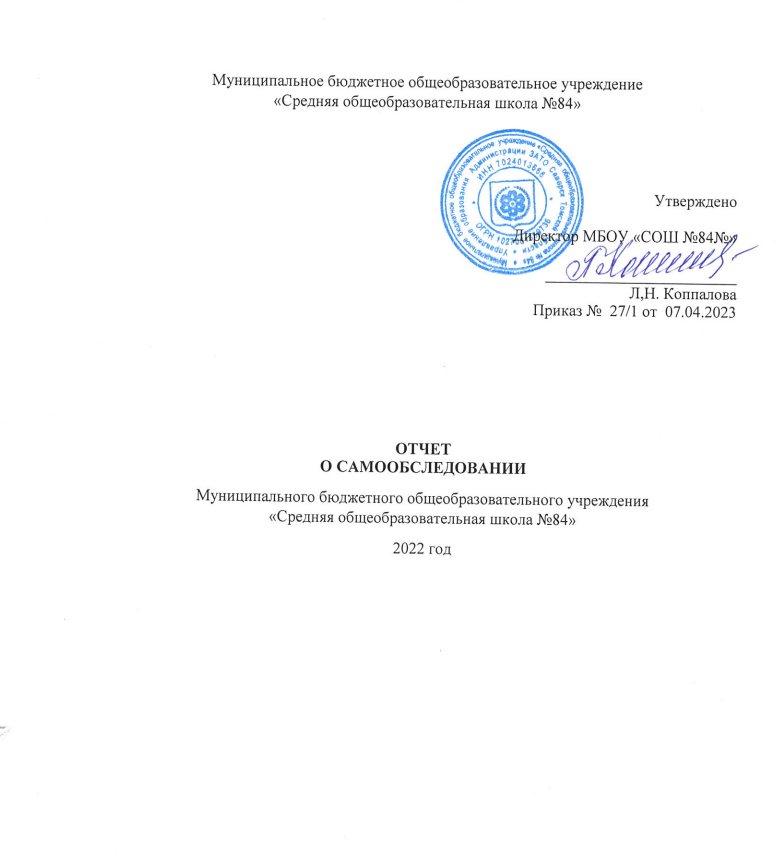 Северск 2023Содержание:СамообследованиеМуниципального бюджетного общеобразовательного учреждения «Средняя общеобразовательная школа № 84»по итогам 2022 годаПредставленный отчет о самообследовании МБОУ «СОШ № 84» составлен в соответствии с приказом Минобрнауки России от 14.06.2013 № 462 «Об утверждении Порядка проведения самообследования образовательной организацией» (Зарегистрировано в Минюсте России 27.06.2013 № 28908), приказом Минобрнауки России от 10.12.2013 № 1324 «Об утверждении показателей деятельности образовательной организации, подлежащей самообследованию» (Зарегистрировано в Минюсте России 28.01.2014 № 31135), приказом Минобрнауки России от 14.12.2017 № 1218 «О внесении изменений в Порядок проведения самообследования образовательной организации, утвержденный приказом Министерства образования и науки Российской Федерации от 14 июня 2013 г. № 462» (Зарегистрировано в Минюсте России 09.01.2018 № 49562). В данном документе отражена информация о результатах самообследования деятельности МБОУ «СОШ № 84» по состоянию на 31декабря 2022 года. Обозначенная информация подготовлена с целью обеспечения доступности и открытости информации о деятельности МБОУ «СОШ № 84»  по итогам работы в 2022 году. Отчет о самообследовании учреждения включает аналитическую часть и результаты анализа показателей деятельности школы.I Аналитическая часть         Аналитическая часть содержит результаты оценки образовательной деятельности, системы управления, содержания и качества подготовки обучающихся, организации учебного процесса, востребованности выпускников, качества кадрового, учебно-методического, библиотечно-информационного обеспечения, а также материально-технической базы, функционирования внутренней системы оценки качества образования. Рассмотрим подробнее перечисленные компоненты деятельности учреждения. Раздел 1. Общие сведения об общеобразовательной организацииПолное наименование – Муниципальное бюджетное общеобразовательное учреждение "Средняя общеобразовательная школа №84" г. Северска Томской области Тип учреждения – общеобразовательное, Вид учреждения – средняя общеобразовательная школа, Статус учреждения – муниципальное, бюджетное.Место нахождения образовательного учреждения в соответствии с Уставом: 636039, Россия, Томская область, г. Северск. пр. Коммунистический, дом №101. Телефон: 8(3823)52-83-00      Факс: 8(3823)52-26-51        e-mail: school84seversk@mail.ruУстав образовательного учреждения:Дата регистрации: 03 апреля 2015 года Изменения и дополнения Устава учреждения: дата регистрации: 03 апреля 2015 года ОГРН: 1027001689736Свидетельство о внесении записи в Единый государственный реестр юридических лиц: серия 70 № 001579484дата регистрации: 11 сентября 2012 года ОГРН 1027001689736Название инспекции ФНС: Инспекция ФНС России по ЗАТО Северск Томской областиСвидетельство о постановке на учет в налоговом органе: серия 70 № 001180366 дата регистрации 17 ноября 1997 год ИНН 7024013668Свидетельство о землепользовании: Серия 70 АВ № 180215 дата регистрации 08 февраля 2012 годаАкт о приемке собственности в оперативное управление: название документа: «Государственный акт на право собственности на землю, пожизненного наследуемого владения, бессрочного (постоянного) пользования землей». дата: 02 апреля 1998 года;Договор с учредителем: учредитель (учредители) Управление образования Администрации ЗАТО Северск, дата подписания: 31.08.2016Лицензия на ведение образовательной деятельности с приложениями: Серия А № 0000815, выдана 11 января 2012 года, срок действия - бессрочно, ИНН – 7024013668;Свидетельство об аккредитации: Серия 70А01, № 0000128, дата выдачи: 21 июня 2012 года, срок окончания деятельности 21 июня 2024 года.Образовательная деятельность школы предполагает реализацию образовательных программ начального общего, основного общего и среднего общего образования:Работа Учреждения регламентируется локальными актами образовательного учреждения в части содержания образования, организации образовательного процесса, прав обучающихся.Таким образом, образовательная деятельность школы обусловлена национальными приоритетами, требованиями действующего законодательства Российской Федерации, образовательными потребностями участников образовательных отношений, успешно организована и продуктивна.Раздел 2. Структура и система управленияУправленческая цель заключается в формировании демократического учреждения, воспитывающего всесторонне развитую, социально адаптированную личность. Образование, как и любой процесс в социально- экономической системе, не может и не должен формироваться стихийно. Это управляемый процесс, и от эффективности управления зависит и качество обучения, и жизнеспособность школы, и ее конкурентоспособность. Управление школой строится на принципах единоначалия и самоуправления. Административные обязанности распределены согласно Уставу, штатному расписанию, четко распределены функциональные обязанности согласно квалификационным характеристикам.Администрация: Директор школы – Коппалова Лариса Николаевна Заместители директора:   Антошкина Татьяна Владимировна, заместитель директора по учебно- воспитательной работе, учитель истории и обществознания высшей квалификационной категории;  Леонова Елена Владимировна, заместитель директора по учебно- воспитательной работе (начальная школа), учитель начальных классов высшей квалификационной категории;  Горелкина Маргарита Евгеньевна, заместитель директора по учебно- воспитательной работе, учитель математики первой квалификационной категории;  Игловская Наталья Валентиновна, заместитель директора по инновационной работе, учитель географии высшей квалификационной категории;  Фокина Ирина Александровна, заместитель директора по воспитательной работе (общественно-активная школа), учитель истории и обществознания высшей квалификационной категории;  Пуджа Юлия Александровна, заместитель директора по воспитательной работе (2021), советник по воспитательной работе (2022), учитель русского языка и литературы;  Ходонова Анна Анатольевна, заместитель директора по информатизации, учитель информатики;  Елкова Алена Владимировна, заместитель директора по правовому воспитанию, учитель химии высшей квалификационной категории;  Башкатов Алексей Анатольевич, заместитель директора по административно-хозяйственной работе.Девяшин Андрей Рудольфович – заместитель директора по безопасности.Органы государственно-общественного управления и самоуправления:  1. Педагогический Совет;2. Методический Совет;3. Управляющий Совет;4. Совет по профилактике ассоциального поведения обучающихся;5. Профсоюзный комитет;6. Общешкольный родительский комитет.Формами самоуправления школы являются: Стратегическое управление – директор школы, педагогический совет, общее собрание трудового коллектива. Тактическое управление – заместители директора школы, административный совет, методический совет, орган ученического самоуправления. Тактическая реализация – творческие и методические объединения педагогов, социально-психологическая служба, Совет профилактики, родительские комитеты, педагоги, учащиеся.Схема №1 отражает структуру управления в школе.Схема №1. Функциональная структура управления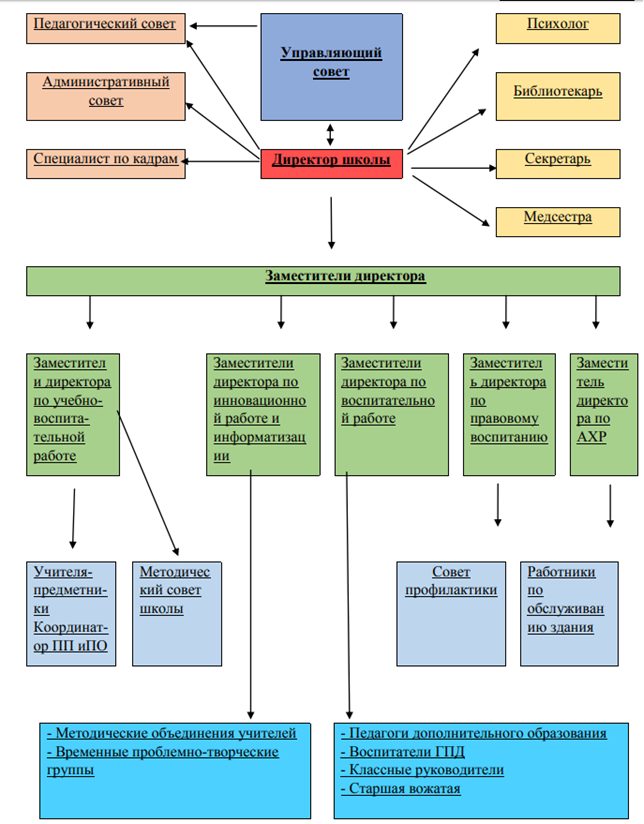 В МБОУ «СОШ №84» организация управления образовательного учреждения соответствует уставным  требованиям. Собственные нормативные и организационно-распорядительные документации соответствуют действующему законодательству и Уставу. Ведущим  принципом  управления  является  согласование  интересов  субъектов образовательной деятельности: обучающихся, родителей, учителей на основе открытости    и  ответственности  всех  субъектов  образовательного процесса за образовательные результаты.По итогам 2022 года система управления школой оценивается, как эффективная, позволяющая учесть мнение работников и всех участников образовательных отношений. Изменение системы управления произведено в соответствии с требованиями: советник по воспитательной работе, заместитель директора по безопасности.Раздел 3. Образовательная деятельность.Образовательная деятельность организуется в соответствии:с Федеральным законом от 29.12.2012 № 273-ФЗ «Об образовании в Российской Федерации»;приказом Минпросвещения России от 31.05.2021 № 286 «Об утверждении федерального государственного образовательного стандарта начального общего образования»;приказом Минпросвещения России от 31.05.2021 № 287 «Об утверждении федерального государственного образовательного стандарта основного общего образования»;приказом Минобрнауки от 06.10.2009 № 373 «Об утверждении и введении в действие федерального государственного образовательного стандарта начального общего образования»;приказом Минобрнауки от 17.12.2010 № 1897 «Об утверждении федерального государственного образовательного стандарта основного общего образования»;приказом Минобрнауки от 17.05.2012 № 413 «Об утверждении федерального государственного образовательного стандарта среднего общего образования»;СП 2.4.3648-20 «Санитарно-эпидемиологические требования к организациям воспитания и обучения, отдыха и оздоровления детей и молодежи»;СанПиН 1.2.3685-21 «Гигиенические нормативы и требования к обеспечению безопасности и (или) безвредности для человека факторов среды обитания» (действуют с 01.03.2021);СП 3.1/2.4.3598-20 «Санитарно-эпидемиологические требования к устройству, содержанию и организации работы образовательных организаций и других объектов социальной инфраструктуры для детей и молодежи в условиях распространения новой коронавирусной инфекции (COVID-19)»;основными образовательными программами по уровням образования, включая рабочие программы воспитания, учебные планы, планы внеурочной деятельности, календарные учебные графики, календарные планы воспитательной работы;расписанием занятий.Статистические данные по ОО:    В 2022 учебном году школу окончили   715 человек в  33 классах- комплектах.            Контингент обучающихся стабилен, движение учащихся происходит по объективным причинам и не вносит дестабилизацию в процесс развития школы. Задача, поставленная перед коллективом педагогов по увеличению контингента учащихся в ОУ, решается. Стабильное высокое количество числа обучающихся.  Язык обучения – русский.Структура классов:Количество классов              Устойчивое количество классов начальной школы ведет за собой увеличение количества классов основной школы, стабильное количество классов коррекции, говорит о доверии родителей детей с ОВЗ, которые выбирают обучение в МБОУ «СОШ №84», где работают программы инклюзивного обучения.   Образовательная программа и учебный план на каждый учебный год предусматривают выполнение государственной функции школы – обеспечение базового среднего общего образования и развитие ребёнка в процессе обучения.Учебный план МБОУ «СОШ №84», фиксирует общий объем нагрузки, максимальный объём аудиторной нагрузки обучающихся, состав и структуру предметных областей, распределяет учебное время, отводимое на их освоение по классам и учебным предметам.Школа реализует следующие образовательные программы:основная образовательная программа начального общего образования по ФГОС начального общего образования, утвержденному приказом Минпросвещения России от 31.05.2021 № 286;основная образовательная программа начального общего образования по ФГОС начального общего образования, утвержденному приказом Минобрнауки от 06.10.2009 № 373;основная образовательная программа основного общего образования по ФГОС основного общего образования, утвержденному приказом Минпросвещения России от 31.05.2021 № 287;основная образовательная программа основного общего образования по ФГОС основного общего образования, утвержденному приказом Минобрнауки от 17.12.2010 № 1897;основная образовательная программа среднего общего образования по ФГОС среднего общего образования, утвержденному приказом Минобрнауки от 17.05.2012 № 413;дополнительные общеразвивающие программы.           Разработаны программы внеурочной деятельности для обучающихся 1-11 классов по различным  направлениям. Используемые образовательные программы предусматривают решение следующих задач: - формирование целостного восприятия учащимися окружающего мира и осознание их личной включенности в связь времён; - формирование духовно-ценностной ориентации личности; - становление гражданского самосознания;-  освоение идеи права как основы отношений; - овладение коммуникативной культурой; оптимальное общее развитие учащихся;- обеспечение глубины и прочности усвоения учебного материала с целью снижения перегрузки учащихся за счёт сбалансированности содержания курсов; - формирование устойчивого познавательного интереса к освоению предметов образовательных областей.          Решение этих задач обеспечивается: - введением элективных курсов; - ведение часов внеурочной деятельности; - преемственностью между начальной и основной, основной и средней школами с учётом интересов школьников при выборе путей реализации способностей; - диагностикой достигаемых образовательных результатов    В течение 2022 года педагогический коллектив школы прилагал значительные усилия для того, чтобы обучающиеся успешно освоили государственный образовательный стандарт. Обучение в начальной школе ведется по традиционной программе «Школа России». Все программы утверждены Министерством образования РФ и в полной мере соответствуют достижению прочного усвоения базовых знаний в соответствии с имеющимися стандартами образования. Важный показатель результативности образования – это качество знаний. Качество образовательной деятельности – один из показателей работы всего педагогического коллектива по вопросу развития мотивационной сферы обучающихся, их возможностей, способностей. Применяя в своей работе разноуровневые и разнообразные формы обучения,  инновационные образовательные технологии, учителя создали все необходимые условия для обучения детей с разными способностями, с разной степенью освоения учебного материала. Качество образовательной деятельности школы в течение года отслеживалась по результатам проводимых контрольных работ, итогам учебных четвертей и учебного года. Образовательная деятельность в   школы носила характер системности, открытости. Это позволяло учащимся и родителям постоянно получать информацию о результатах проводимых контрольных работ.Переход на обновленные ФГОС           Во втором полугодии 2021/22 учебного года школа проводила подготовительную работу по переходу с 1 сентября 2022 года на ФГОС начального общего образования, утвержденного приказом Минпросвещения от 31.05.2021 № 286, и ФГОС основного общего образования, утвержденного приказом Минпросвещения от 31.05.2021 № 287, МБОУ «СОШ № 84» разработало и утвердило дорожную карту (Приказ от 27.12.2021г. №99 «Об организации деятельности по переходу МБОУ «СОШ №84» на обновленный ФГОС НОО, ООО), чтобы внедрить новые требования к образовательной деятельности. В том числе определило сроки разработки основных общеобразовательных программ – начального общего и основного общего образования, вынесло на общественное обсуждение перевод всех обучающихся начального общего и основного общего образования на новые ФГОС и получило одобрение у 96 процентов участников обсуждения. Для выполнения новых требований и качественной реализации программ в МБОУ «СОШ№ 84» на 2022 год запланирована масштабная работа по обеспечению готовности всех участников образовательных отношений через новые формы развития потенциала. Деятельность рабочей группы в 2021–2022 годы по подготовке Школы к постепенному переходу на новые ФГОС НОО и ООО можно оценить как хорошую: мероприятия дорожной карты реализованы на 100 процентов.С 1 сентября 2022 года МБОУ «CОШ № 84» приступила к реализации ФГОС начального общего образования, утвержденного приказом Минпросвещения от 31.05.2021 № 286, и ФГОС основного общего образования, утвержденного приказом Минпросвещения от 31.05.2021 № 287, в 1-х и 5-х классах. Школа разработала и приняла на педагогическом совете 28.08.2022 (протокол № 1) основные общеобразовательные программы – начального общего и основного общего образования, отвечающие требованиям новых стандартов, а также определила направления работы с участниками образовательных отношений для достижения планируемых результатов согласно новым требованиямПрименение ЭОР и ЦОР          МБОУ «СОШ № 84» осуществляет реализацию образовательных программ с применением ЭОР, включенных в федеральный перечень электронных образовательных ресурсов, допущенных к использованию при реализации имеющих государственную аккредитацию образовательных программ начального общего, основного общего, среднего общего образования (приказ Минпросвещения от 02.08.2022 № 653).В связи с этим в 2022 году была проведена ревизия рабочих программ на предмет соответствия ЭОР, указанных в тематическом планировании, федеральному перечню (приказ Минпросвещения от 02.08.2022 № 653). В ходе посещения уроков осуществлялся контроль использования ЭОР.         Все рабочие программы учебных предметов содержат ЭОР, включенные в федеральный перечень электронных образовательных ресурсов, допущенных к использованию при реализации имеющих государственную аккредитацию образовательных программ начального общего, основного общего, среднего общего образования (приказ Минпросвещения от 02.08.2022 № 653).Об антикоронавирусных мерах          МБОУ «СОШ № 84» в течение 2022 года продолжала профилактику коронавируса. Для этого были запланированы организационные и санитарно-противоэпидемические мероприятия в соответствии с СП 3.1/2.43598-20 и методическими рекомендациями по организации работы образовательных организаций г. Северск. Так, школа:обслуживала бесконтактные термометры, рециркуляторы передвижные и настенные для каждого кабинета, средства и устройства для антисептической обработки рук, маски многоразового использования, маски медицинские, перчатки из расчета на два месяца;разработала графики уборки, проветривания кабинетов, рекреаций.закупила достаточное количество масок для выполнения обязательного требования к ношению масок на экзамене членами экзаменационной комиссии;разместила на сайте МБОУ «СОШ № 84» необходимую информацию об антикоронавирусных мерах, ссылки распространяли посредством мессенджеров и социальных сетей.Профили обучения            В 2021/22 году для обучающихся 10-х классов были сформированы два профиля: социально-экономический и технологический. Таким образом, в 2022/23 учебном году в полной мере реализуется ФГОС СОО и профильное обучение для обучающихся 10-х и 11-х классов. Перечень профилей и предметов на углубленном уровне – в таблице.Таблица 3. Профили и предметы на углубленном уровнеВнеурочная деятельность          Организация внеурочной деятельности соответствует требованиям ФГОС уровней общего образования. Структура рабочих программ внеурочной деятельности соответствует требованиям стандартов к структуре рабочих программ внеурочной деятельности.         Все рабочие программы размещены на официальном сайте школы.Формы организации внеурочной деятельности включают: кружки, секции, клуб по интересам, летний лагерь.           С 1 сентября 2022 года в планах внеурочной деятельности уровней образования выделено направление – еженедельные информационно-просветительские занятия патриотической, нравственной и экологической направленности «Разговоры о важном». Внеурочные занятия «Разговоры о важном» были включены в планы внеурочной деятельности всех уровней образования в объеме 34 часов.          На основе примерной программы курса «Разговоры о важном», были разработаны рабочие программы внеурочных занятий «Разговоры о важном». Внеурочные занятия «Разговоры о важном» внесены в расписание и проводятся по понедельникам первым уроком еженедельно. Первое занятие состоялось 5 сентября 2022 года. Ответственными за организацию и проведение внеурочных занятий «Разговоры о важном» являются классные руководители.В первом полугодии 2022/23 учебного года проведено 16 занятий в каждом классе. Внеурочные занятия «Разговоры о важном» в 1–11-х классах:фактически проведены в соответствии с расписанием;темы занятий соответствуют тематическим планам Минпросвещения;формы проведения занятий соответствуют рекомендованным.Вывод.  Планы внеурочной деятельности НОО, ООО и СОО выполнены в полном объеме.Организация учебного процесса детей с ОВЗ и детей с инвалидностью           В 2022 году в МБОУ «СОШ №84» обучалось 753 ребенка. Из них статус «ребенок с ограниченными возможностями здоровья» (ребенок с ОВЗ) имеют 108 обучающихся, 31 ребенок имеет заключение МСЭ по инвалидности, 2 колясочника. Общая численность детей, для которых требуется создание специальных условий, составляет 115 детей (15% от общей численности школьников). Это примерное соотношение существует в школе с 1996 года, когда на базе школы были открыты специальные (коррекционные) классы IV вида. Сохраняется оно и в условиях внедрения инклюзивного образования. При этом школа является типовой муниципальной.        Распределение видов АОП с процентными соотношением представлены в таблице 1. Набор заболеваний, которые являются причиной детской инвалидности, различны и представлены в Табл.2.Таблица 1Распределение нозологических групп среди детей с ОВЗТаблица 2Распределение нозологических групп среди детей с инвалидностью          Данные распределения характеризуют тенденции последних лет. Если распределение видов инвалидности имеет стабильную структуру и отражает характер заболеваемости в общей детской популяции. Среди детей-инвалидов преобладают нарушения сенсорного характера, опорно-двигательной системы и соматические заболевания. А с распределением детей с ОВЗ произошли изменения в течение последних 3-4 лет. Преобладающее количество детей имеют нарушения когнитивных функций различного генеза. В совокупности дети с нарушением речи и ЗПР являются преобладающей категорией и составляют 73% от общего количества.           Распределение по возрастам имеет просто статистическую обоснованность, примерно одинаковое количество в начальной и средней школе и небольшой процент в старшей (табл.3).Таблица 3Распределение детей с ОВЗ по ступеням образования           За период с 2017 года количество детей-инвалидов увеличилось с 16 до 31, притом что школа является типовой, а не коррекционной. Родители имеют право на реализацию совместного обучения для своих детей. Вместе с численностью увеличилось количество детей, имеющих сложные сочетанные нарушения. Для обучения детей созданы специальные условия, это базовые требования к реализации инклюзивной практики.                  Проблемы со здоровьем у детей различны, поэтому и  условия для успешной учебы нужно создавать соответствующие. Для одних необходимы поручни и лестничные подъемники, для других помещение для отдыха, специальная компьютерная техника, реабилитационное оборудование. Для школы приобретен специально оборудованный автомобиль, который доставляет детей-колясочников на занятия и домой, на городские мероприятия, олимпиады и конкурсы. Но самым важным в школе  является особая система обучения, которая предлагает каждому ребенку с инвалидностью гибкий учебный график, учитывающий его возможности, способности и пожелания семьи. Каждому ребенку требуется индивидуальный подход в организации учебного процесса и создание специальных условий. Если ребенок обучается в смешанном режиме – гибкое расписание, включающее и индивидуальные занятии и занятии в классе,   кружки, факультативы, внеурочные занятия.           Реализуя ФЗ №273 «Об образовании в РФ» школа строит свою образовательную политику как «школа равных возможностей». Все дети имеют право на образование и ни одна категория детей не должна быть ущемлена в ущерб интересов других. При этом индивидуальный учебный план ребенка с ОВЗ (инвалидностью) составляется в соответствии с индивидуальными потребностями и с учетом медицинских показаний.Обучение детей с ОВЗ         Изменение контингента школы, постепенный переход от сенсорных к когнитивным нарушениям, потребовало изменения набор специальных условий и перестройки учебного процесса. Около половины детей с ОВЗ (49%) обучаются в общеобразовательных классах, 51% детей  - в классах для детей с ОВЗ. Это означает, что в одном классе возрастной нормы могут обучаться дети и с ЗПР, и с ТНР и с другими нарушениями. На педагогов ложится большая нагрузка, в связи с тем, чтобы обеспечить дифференцированное обучение по адаптированным программа (зачастую не одного вида) и не снизить уровень образования для нормотипичых детей.         Постепенно происходят изменения и с коррекционными классами. В школе с 1996 года работали специальные (коррекционные) классы IV вида. По просьбам родителей и по результатам положительного мониторинга состояния здоровья выпускников, данные классы были сохранены. При этом, в школе появились классы для детей, имеющих нарушения речи. Это показатель времени, поскольку нарушения речи – это не столько логопедические проблемы, сколько нарушения письменной и устной речи. В текущем учебном году работают 5 классов для детей с ОВЗ, имеющих рекомендации городской ПМПК. Специальные условия для детей, имеющих проблемы со зрением носят комплексный характер: малая наполняемость классов (12-15 детей); учебный план, включающий коррекционные занятия по ЛФК, развитию зрительного восприятия, уроки мимики и пантомимики; логопедические и психологические занятия. Дети находятся на диспансерном учет в детской поликлинике у профильного врача. Для детей с нарушениями речи профильным является логопед и его взаимодействие с учителями русского языка и литературы. При этом проблемы с речью неизбежно отражаются на всех предметах, поскольку у детей отмечаются проблемы с пониманием и осмыслением инструкций. Поэтому помощь детям носит комплексный характер.Обучение детей с инвалидностью          Из 31 ребенка-инвалида 16 имеют медицинскую справку о необходимости индивидуального обучения на дому. Школа пошла навстречу пожеланию семей и по заявлению родителей организовала смешанную форму обучения: по гибкому расписанию дети посещают школу, отдельные уроки с одноклассниками, получают индивидуальные консультации, занимаются в кружках, участвуют в классных и школьных мероприятиях.Каждой семье был предоставлен выбор вида и формы обучения. Среди них:классно-урочная форма – в общеобразовательных, классах с расширенным объемом содержания;обучение в классах для детей с ОВЗ;в режиме индивидуального обучения на дому с включением детей в культурную, спортивную, общественную жизнь класса и школы;в режиме индивидуального обучения на дому с использованием ресурса дистанционного обучения.            Наличие вариативности выбора между видами классов (с расширенным объемом образования, общеобразовательный, коррекционный), режимами обучения (индивидуальное, дистанционное, посещение школы) и различным их соотношением позволяет учитывать интересы ребенка и семьи и гибко реагировать на изменение ситуации.Организация пребывания ребенка в школе            Согласно заявлению родителей, исходя из потребностей семей, дети-инвалиды ежедневно доставляются в школу и домой на специализированном школьном автомобиле. Предварительно родители были ознакомлены с условиями и возможностями школы.           В течение учебного ребенокти, передвигающийся на инвалидной коляске, находится с сопровождающим. Сопровождающие работают не только с ребенком на коляске, но и с аутистами и другими категориями, которым по рекомендациям ТПМПК он необходим. Они встречают и провожают детей, помогают перемещаться между кабинетами и этажами, организуют питание и гигиенические процедуры, при необходимости помогают на уроках.Инновационное направление инклюзивного дополнительного образование –адаптивная  физическая  культура и спорт           Адаптивная физкультура является важнейшим компонентом всей системы реабилитации инвалидов и лиц с отклонениями в состоянии здоровья, всех её видов. Для многих инвалидов АФК является единственным способом «разорвать» замкнутое пространство, войти в социум, приобрести новых друзей, получить возможность для общения, полноценных эмоций, познания мира и т.д. и т.п. Именно здесь, зачастую впервые в своей жизни, они познают радость движения, учатся побеждать и достойно переносить поражения. Прогноз для детей-инвалидов, с которыми проводится адаптивная физкультура, положительный. У большинства значительно улучшаются физические показатели, развивается правильная психологическая оценка себя и окружающих, формируется общение и самореализация.            На базе школы на условиях социального партнерства с Томской региональной общественной организацией «Федерация спорта лиц с поражением опорно-двигательного аппарата» были организованы занятия по паралимпийскому виду спорта «бочча». Бочча является новым развивающимся видом спорта для тяжелейших форм ДЦП, активно воздействует на физическое развитие и состояние организма детей, позитивно влияет на эмоциональное состояние. Регулярные занятия бочча развивают ловкость, реакцию, выносливость, координацию движений, глазомер. Не менее важны и психологические эффекты от занятий спортом для детей-инвалидов. Повышаются регулятивные и волевые ресурсы детей. Семьи объединяются на основе социальнозначимой и полезной для детей деятельности. У родителей появляются обычные для любых семей поводы гордиться своими детьми – реальными спортивными достижениями.          Также можно выделить результаты, которые оказывают влияние на жизнь включенных в проект инвалидов и их семей, спортивной общественности региона, но которые трудно выразить в реальных цифрах, к ним относятся:- для детей-инвалидов: проведение регулярных занятий по бочча; подготовка и представление детей-инвалидов в командном и личном первенстве на городские, региональные, всероссийские соревнования; формирование портфолио достижений по каждому участнику Проекта; - для семей обучающихся детей-инвалидов: повышение компетентности родителей (законных представителей) о возможностях реабилитации через занятия адаптивным спортом; улучшение семейной обстановки через совместные занятия с привлечением широкого семейного окружения; решение социально-психологических проблем семьи, связанных с принятием инвалидности; - для специалистов в области физической культуры: повышение квалификации специалистов физической культуры; обобщение и презентация практического опыта по разным направлениям адаптивной физической культуры и адаптивного спорта; создание группы специалистов, проводящих супервизию.Раздел 4. Содержание и качество подготовки учащихсяВ  школе ведется целенаправленная, систематическая подготовка участников образовательной деятельности к ГИА. В соответствии с нормативно-правовыми документами по организации и проведению ГИА, разрабатывался план мероприятий по подготовки учащихся к ГИА, который выполнялся в течение учебного года. Итоговая аттестация выпускников осуществлялась в соответствии с расписанием.    Учащиеся, родители, педагогический коллектив были ознакомлены с нормативно-правовой базой, порядком проведения экзаменов в форме ОГЭ, ЕГЭ на инструктивно-методических совещаниях, родительских собраниях, индивидуальных консультациях в соответствии с Порядком проведения государственной итоговой аттестации, Положением о проведении основного государственного экзамена  и  единого государственного экзамена.Итоговая аттестация выпускников   прошла без нарушений.          В 2022 году обучающиеся 11-х классов успешно прошли итоговое сочинение по русскому языку. По итогам испытания все получили «зачет» и были допущены до государственной итоговой аттестации.             Государственная итоговая аттестация в 2022 году обучающихся, освоивших ООП СОО, проводилась в форме промежуточной аттестации. Ее результаты были признаны результатами ГИА – 11 и явились основанием для выдачи аттестатов о среднем общем образовании путем выставления по всем учебным предметам учебного плана, изучавшимся в 11 классе, итоговых отметок. Все дополнительные требования к проведению ГИА – 11 в школе выдержаны.Результаты единого государственного экзаменаИз  22 обучающихся в 11 классе к государственной итоговой аттестации были допущены все.Средний тестовый балл ЕГЭ по обязательным предметам за 5 лет.         В 2022 году показатели ЕГЭ по обязательным предметам в сравнении с 2021 годом по русскому языку повысился на 0,59 балла (3 человека 80-100 баллов), получивших высокое количество баллов, математика: профиль повысился на 2,05 баллов (2 человека обучающихся 80-100 баллов) и базовый уровень сдавали не все обучающиеся.Стоит отметить, что выпускники 2022 года не сдавали ГИА в форме ОГЭ.Результаты ЕГЭ по обязательным предметам в сравнении с областными.Вывод: результаты по обязательным предметам стабильно выше результатов ТО, все медалисты набрали необходимое количество баллов и подтвердили право получении красных аттестатов.Результаты ЕГЭ по выбору. Средний балл по всем предметам, кроме обществознания и литературы выше среднего балла по ТО.Сравнение среднего балла за три года по ЕГЭ по выборуВывод: в 2022 году обучающиеся не сдавали историю и английский язык.Повышение баллов по предметам: химия, английский язык, информатика, биология, физика понижение: литература, обществознание, география, информатика. Средний тестовый бал по предметам по выбору в сравнении с областным:         Как видно из диаграммы результат выше ТО предметам: химия, биология, физика,  информатика, география. Ниже ТО: обществознание, литература. Результаты государственной (итоговой) аттестации в 9-ых классах.В 2022 учебном году в 9 классах обучались 51 ученик.. Государственная итоговая аттестация  в 2022 году обучающихся, освоивших ООП ООО, проводилась в форме промежуточной аттестации. Ее результаты были признаны результатами ГИА-9 и явились основанием для выдачи аттестатов об основном общем образовании путем выставления по всем учебным предметам учебного плана, изучавшихся в 9 классе, итоговых отметок. Отметки определялись, как среднее арифметическое четвертных отметок за 9 класс. Все дополнительные требования к проведению ГИА-9 в 2022 году школой выдержаны.            В 2022 году учащиеся 9-х классов успешно сдали итоговое собеседование по русскому языку в качестве допуска к государственной итоговой аттестации. По итогам испытания все получили «зачет» за итоговое собеседование.           Государственную итоговую аттестацию в форме государственного выпускного экзамена сдавало17 человек. Обучающиеся были допущены к государственной итоговой аттестации в форме ГВЭ по состоянию здоровья, что составило 33,3% от числа выпускников 9-х классов.Средний тестовый балл ГИА -9 по обязательным предметам за 5 лет.Таблица сравнения качества по обязательным предметам ГИА – 9с качеством ТО:Стабильное качество по русскому языку и по математике свидетельствует о целенаправленной работе и качественной подготовке обучающихся к ГИА 9 класса.Изменение качества по математике (резкое повышение) подтверждает, что задание «Шины» 2021 года является неоспоримо сложным для обучающихся 9 класса в формате ОГЭ., и также остается выше качества по ТО.Предметы по выбору :Из диаграммы видно, что результаты ОГЭ выше результатов по ТО по всем предметам, кроме информатики.          Осенью 2022 года для учеников 5–9-х классов были проведены всероссийские проверочные работы, чтобы определить уровень и качество знаний за предыдущий год обучения. Анализ результатов по отдельным заданиям показал необходимость дополнительной работы. Руководителям школьных методических объединений было рекомендовано:  спланировать коррекционную работу, чтобы устранить пробелы;  организовать повторение по темам, проблемным для класса в целом;  провести индивидуальные тренировочные упражнения по разделам учебного курса, которые вызвали наибольшие затруднения;  организовать на уроках работу с текстовой информацией, что должно сформировать коммуникативную компетентность школьника: погружаясь в текст, грамотно его интерпретировать, выделять разные виды информации и использовать ее в своей работе;  совершенствовать навыки работы учеников со справочной литературой.По результатам мониторинговых исследований качества обучения обучающихся 2-11 классов в 2021-2022 учебном году получены следующие результаты:уровень абсолютной успеваемости –  98,6  %обучающихся обучаются на «4» и «5» -   45,3%обучающихся обучается на «отлично» -  43 ( 6,01%)обучающихся 4 классов переведены в 5 класс – 100%;выпускники 9- классов получили аттестаты установленного образца – 100%;4 выпускника  9 классов получили аттестат особого образца;100% выпускников 11 классов получили аттестаты установленного образца; 5   выпускников 11 классов получили аттестат особого образца; 5    выпускников 11 классов окончили школу с медалью «За особые успехи в учении»;Количество обучающихся на «отлично»:           43 обучающихся начальной, основной школы и средней школы окончили учебный год на «отлично»,  что меньше предыдущего учебного периода на 2 человека.           На 5 человек уменьшилось количество обучающихся, занимающихся на отлично в начальной школе. Следует продолжать направлять усилия педагогического коллектива на выявление способных, мотивированных на учебу детей и развитие их учебного потенциала.Достижения обучающихся в олимпиадах и конкурсах:        В целях повышения мотивации к обучению и развития интеллектуальных, коммуникативных и творческих способностей в школе усилия педагогического коллектива в 2022 году были направлены на создание условий для развития, каждого обучающегося как ответственной и творческой личности, на повышение образовательного потенциала учителей и обучающихся.Этому способствовало:-развитие практических умений и приобретение навыков обучающихся на уроках  и занятиях по дополнительному образованию при реализации  - программы «Одаренные дети»;-активное участие школьников в олимпиадах, научно-практических конференциях, творческих конкурсах, фестивалях;-повышение квалификации учителей;-участие учителей в творческих конкурсах и научно-практических конференциях;-публикации лучших методических разработок;-аттестация педагогических кадров. Результаты всероссийской олимпиады школьниковСравнительная таблица победителей и призеров муниципального этапа всероссийской олимпиады школьников олимпиадКоличество призеров и победителей осталось стабильным, но не является достаточным количеством из общего числа всех обучающихся. Результатом муниципального этапа:Победители: английский язык, химия, информатикаРезультат регионального этапа:Призер - химияРеализация компетентностного подхода в образовании невозможна без внедрения деятельностного подхода, выявления и развития творческого потенциала детей. Применение знаний за пределами учебных дисциплин, их преломление через творческое осознание явлений возможно лишь при вовлечении детей в события различного уровня. Число обучающихся, участвующих в образовательных событиях постоянно растет.Стабильный уровень обучающихся принимающих участие в муниципальном этапе, свидетельствует о качестве работы по направлению ВОШ и стабильное количество победителей муниципального этапа.Выводы и рекомендации по разделу:Содержание подготовки обучающихся школы соответствует федеральному государственному образовательному стандарту, в части выполнения требований к условиям реализации образовательной программы, требованиям к результатам.Внутренняя система оценки качества образования соответствует нормативным требованиям федерального и регионального уровней.Реализация программы мониторинга качества образования призвана:- получить успешно действующие образцы инновационной практики нового качества образования, создать механизмы их распространения в образовательной системе города, региона;- целенаправленно поддерживать педагогов - лидеров, активно включенных в процесс развития школы;- помочь другим учителям систематизировать наработки и определить границы применимости нововведений.Разработка и внедрение системы оценки качества образования, как формы интерактивной связи школы и социума, позволила за истекший период повысить качество образования по направлениям:- совершенствование механизмов оценки, контроля и управления качеством образования;- обеспечение объективной информации о состоянии образования,- формирование творческой проектной, исследовательской образовательной среды, способствующей развитию ключевых компетенций учащихся и учителей;- формирование безопасной образовательной среды;- внедрение инновационных педагогических технологий;- обеспечило открытость образовательной среды школы, переход к модели взаимной ответственности в сфере образования.Раздел 5. Востребованность выпускниковБольшая часть выпускников продолжает обучение в ВУЗах согласно профильному обучению в школе, Учащиеся нашей школы  поступили в учебные заведения г. Москвы, Санкт-ПетербургаСнизился  процент поступления выпускников в ОО СПО;Снизилось число учащихся, которые не смогли поступить в ВУЗы или СПО.Раздел 6. Внутренняя система оценки качества образованияИзменение целей образования и условий его получения тесно связано с обновлением подходов к определению и оценке качества образования. Развитие вариативности обучения при сохранении образовательного пространства требует разработки и внедрения механизмов реального влияния на качество образования. В свою очередь, повышение эффективности управления невозможно без своевременного     получения надежной и достоверной информации о состоянии системы образования.           В этих условиях создание системы мониторинга, обеспечивающей поступление объективной информации о состоянии и развитии системы образования, становится неотъемлемой составляющей совершенствования управления качеством образования в школе.           Программа разработана на основе Положения о системе оценки качества образования в МБОУ «СОШ № 84» и направлена на реализацию Программы развития школы. Предпосылками для создания программы стали: необходимость в систематизации накопленного опыта по оценке результативности образовательной деятельности школы;обеспечения документальной обоснованности принятия управленческих решений;актуальность обеспечения информацией о состоянии дел в школе внешних пользователей; использование программно-целевого метода управления как эффективного средства принятия управленческих решений;Цели и задачи программы  Цели программы: совершенствование управления качеством образования, предоставление всем участникам образовательного процесса и общественности достоверной информации о качестве образования в школе, а также выявление с помощью системы критериев и показателей зависимости между ресурсами, условиями обучения и его результатами.Задачи программы заключаются в следующем: обеспечивающую определение факторов и своевременное выявление изменений, влияющих на качество образования в ОУ; повысить объективность контроля и оценки образовательных достижений, обучающихся;определить результативность образовательного процесса, эффективность учебных программ, их соответствие нормам и требованиям стандартов, оценить реализацию инноваций в ОУ;содействовать принятию обоснованных управленческих решений, прогнозировать развитие образовательной системы школы;оценить эффективность и полноту реализации методического обеспечения образовательного процесса.Условия реализации программы Необходимыми условиями реализации программы являются: наличие ресурсного обеспечения;разработка научно-обоснованных методических материалов; определение процедур сбора информации; разработанная нормативная база; распространение опыта работы. Фактором успешной реализации организационно-технологической схемы функционирования мониторинга и оценки качества образования является наличие кадрового ресурса, способного работать с информацией, в т. ч. используя новые технологии для принятия управленческих решений, и решать поставленные задачи. Принципы системы оценки качества образования ОУ В основу системы оценки качества образования (далее - СОКО) ОУ положены принципы: объективности, достоверности, полноты и системности информации о качестве образования;реалистичности требований, норм и показателей качества образования, их социальной и личностной значимости;открытости, прозрачности процедур оценки качества образования;оптимальности использования источников первичных данных для определения показателей качества и эффективности образования (с учетом возможности их многократного применения);сопоставимости системы показателей с муниципальными, региональными аналогами;доступности информации о состоянии и качестве образования для различных групп потребителей;соблюдения морально-этических норм при проведении процедур оценки качества образования в школе.Организационно-технологическая схема функционирования СОКО Субъектом принятия управленческого решения является администрация ОУ, которая несет ответственность за качество исходящей информации. Приказом директора школы назначаются ответственные: за сбор первичных данных - учителя-предметники;обработку и анализ данных - руководители ШМО учителей-предметников и МО классных руководителей;представление информации и ведение баз данных – заместитель директора по информатизации. Организационное обеспечение выполнения программы включает в себя: аттестацию педагогических кадров;результаты ЕГЭ, ГИА, итоговой и промежуточной аттестации обучающихся за курс начальной, основной, полной средней школы;мониторинг состояния воспитательной работы в ОУ.Объектами СОКО выступают:индивидуальные образовательные достижения обучающихся;профессиональная компетентность педагогов, их деятельность по обеспечению требуемого качества результатов образования;качество организации образовательного процесса; материально-техническое обеспечение образовательного процесса; инновационная деятельность;комфортность обучения;доступность образования;сохранность контингента обучающихся;предпрофильная подготовка;организация питания;состояние здоровья обучающихся;воспитательная работа;финансовое обеспечение;открытость деятельности. Качество индивидуальных образовательных достижений оценивается по следующим показателям:  • результаты: государственной (итоговой) аттестации выпускников 11-х и 9-х классов; промежуточной и текущей аттестации обучающихся (мониторинг и диагностика обученности);• результаты мониторинговых исследований: качества знаний, обучающихся 4-х классов по русскому языку, математике и чтению; готовности и адаптации к обучению обучающихся 1 класса; обученности и адаптации обучающихся 5, 10 классов; участие и результативность работы в школьных, муниципальных, областных предметных олимпиадах, конкурсах, соревнованиях, фестивалях и пр.; доля учащихся 9-х и 11-х классов, получивших: документ об образовании; документ об образовании особого образца. В качестве индивидуальных образовательных достижений рассматриваются: образовательные достижения по отдельным предметам и их динамика; отношение к учебным предметам; удовлетворенность образованием;степень участия в образовательном процессе (активность на уроке, участие во внеурочной работе и т. д.). Качество образовательного процесса оценивается по следующим показателям:результативность деятельности ОУ согласно Программе развития; продуктивность и результативность образовательных программ; результаты лицензирования, аттестации и государственной аккредитации ОУ; достижения в конкурсах разного уровня и т. д.;Качество инновационной деятельности оценивается по следующим показателям: положительная динамика результатов обучения школьников;полезность и практическая значимость инновационных процессов; наличие совместных планов работы с учреждениями начального профессионального образования, социальными партнерами.  Доступность образования оценивается по следующим показателям: система приема обучающихся в школу;отсев обучающихся на всех ступенях обучения (количество, причины, динамика, законность);открытость деятельности ОУ для родителей и общественных организаций.Работа по сохранению контингента учащихся оценивается по следующим показателям: расширение образовательных услуг, организация внеурочного времени обучающихся.Раздел 7. Воспитательная работаЦель: создание условий, способствующих развитию духовных, нравственных, гражданских качеств личности.Задачи:Формирование гражданской позиции учащихся через систему традиционных дел;Формирование духовной, нравственной личности;Развитие опыта ученического самоуправления;Формирование культуры ЗОЖ.Приоритетные направления воспитательной деятельности:Гражданско - патриотическое воспитание;Духовно – нравственное воспитание;Правовое воспитание и профилактика правонарушений;Развитие детского самоуправления, участие детей в работе                            детской организации;Здоровый образ жизни.  Сегодня мы можем говорить о стойкой, сложившейся системе воспитательного воздействия на ребѐнка в школе, организационная структура управления которой предусматривает участие индивидуальных и коллективных субъектов, между которыми распределены полномочия и ответственность. Ядром воспитательной системы является весь состав детского и педагогического коллективов.Методическая работа в рамках воспитательной системы строится в нескольких направлениях: работа классных руководителей, работа педагогов учреждений дополнительного образования.Общие сведения о наличии работников, отвечающих за организацию ВРДля разработки плана воспитательной работы, ежегодно, в сентябре, составляется социальный паспорт школы: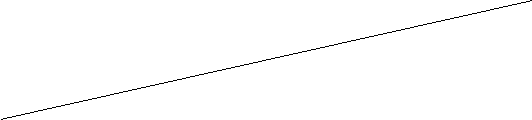 Организация самоуправления обучающихся:Количество детских организаций – 1Охват обучающихся – 47 чел.Организация досуга:    Количество обучающихся, охваченных формами досуга –77 %самом учреждении – 89 %учреждениях дополнительного образования – 49 %Организация дополнительного образования         Наблюдается понижение количества обучающихся, охваченных дополнительным образованием, что говорит о проработке направлений и форм организации дополнительного образования наиболее актуальных для родителей и учеников, выявлены профессиональные дефициты педагогов, которые снижают качество образовательной деятельности, и потребность в оснащении программ и аудиторий, чтобы повысить качество образования и интерес к обучению детей и проработаны для повышения данного результата.Юнармия.29 октября 2015 года, по инициативе Министра обороны РФ С.К. Шойгу и поддержке Президента Российской Федерации было создано Всероссийское военно-патриотическое общественное движение «Юнармия». Цель движения: вызвать интерес у подрастающего поколения к географии, истории России и ее народов, героев, выдающихся ученых и полководцев, воспитание чувства патриотизма, любви к своей Отчизне, Российской армии. В торжественной обстановке 19 октября 2017 года  приняли присягу 22 юнармейца нашей школы. На конец 2021 года  юнармейский отряд школы  насчитывает 170 человек.      Дети, состоящие в отряде ЮНАРМИЯ  в 2020-2021 году принимали активное   участие в мероприятиях военно-патриотической направленности:Формами работы с юнармейцами являются соревнования;  конкурсы; смотры; конференции; экскурсии;  исследовательская работа; круглые столы; игры; создание баз данных; военно-спортивные эстафеты эстафеты и т.д. Юнармейский отряд  осуществляет планирование своей деятельности, занимается разработкой социальных проектов, участвует в городских, областных и всероссийских  акциях, организует и проводит различные мероприятия (игровые и интеллектуальные программы, турниры, соревнования, экскурсии, встречи с ветеранами, встречи с интересными людьми и т.д.), привлекая к своей деятельности педагогов и родителей.Полученными знаниями на данных занятиях юнармейцы делятся с учащимися младших классов, самостоятельно организовывая различные мероприятия.Отряд ЮНАРМИИ поддерживает тесное сотрудничество с общественными музеями города: музей Боевой Славы Северчан, музей города, с центральной городской библиотекой, местным штабом.Выполнив самоанализ воспитательной деятельности в школе, становится очевидным, что система воспитательной работы школы должна взять в разработку новую методическую тему: «Успешная социализация школьников».	         В целом, учебный год в плане воспитывающей деятельности прошел удовлетворительно – сформировано работающее детское самоуправление, увеличился рост участия школьников в мероприятиях разного уровня, охват обучающихся дополнительным образованием.Раздел 8. Кадровое обеспечениеВ 2022 учебном году образовательный процесс осуществляли 51 педагогов без внешних совместителей. Доля внешних совместителей составляет  1,9 % - 1 педагог.Говоря о педагогическом коллективе школы необходимо отметить высокий уровень профессионализма учителей, стремление к достижению оптимальных результатов, постоянному самосовершенствования.          Образовательное учреждение укомплектовано педагогическими кадрами, уровень образования педагогических работников соответствует требованиям занимаемых должностей. Повышение квалификации педагогических работников осуществляется на основе перспективного плана курсовой подготовки с учётом запросов педагогов, результатов их педагогической деятельности, с учётом целей и задач, стоящих перед образовательным учреждением.         В школе 42 учителя, имеющих категории, в том числе высшую, для осуществления обучения по углубленным, профильным и расширенным программам. Основные направления повышения квалификации педагогических работников школы: 1. Совершенствование теоретических знаний в области педагогики и психологии. 2. Совершенствование технологической подготовки учителей, в том числе в области информационно-коммуникационных технологий. 3. Совершенствование методической подготовки учителей в условиях модернизации системы образования, переходы на новые образовательные стандарты Большинство педагогов, прошедших курсовую подготовку, активно используют полученные умения и навыки в своей образовательной практике.Раздел 9. Инфраструктура общеобразовательной организацииМатериально- техническая базаЭффективное функционирование и развитие образовательного учреждения, безусловно, зависит от наличия ресурсов для обеспечения образовательного процесса. В МБОУ «Средняя общеобразовательная школа № 84» имеются специализированные оборудованные кабинеты для проведения занятий:IT инфраструктураДля организации образовательного процесса имеется необходимое информационно-техническое обеспечение:Наличие компьютерной и мультимедийной техники.2. Широкополосный Интернет, оптоволоконная связь: выход в городскую сеть не лимитируется по времени, без лимитного внешнего трафика, контент-фильтрация. 3. Сайт образовательного учреждения с обратной связью. 15 учителей имеют собственные сайты или личные странички, используемые также и в дистанционном обучении. Вывод:  увеличение количества компьютеров, количество экземпляров учебно-методической литературы (приобретение профильных учебников), позволяет усилить и рационализировать учебно-образовательный процесс, что позволяет работать над комплексом мероприятий для мотивации участников образовательных отношений на достижение нового качественного уровня образовательного процесса, на внедрение инновационных педагогических практик.Сведения о книжном фондеФонд библиотеки  23112Учебники  13774Всего читателей   843       Посещения  25723           Выдача      20174Количество выполненных справок      63 Библиотечный фонд (без учебников)   7602Кол-во новых поступлений (учебная литература)  892Лицей книга  772 учебника на сумму 446054 рубля 34 копейкиКол-во библиотечных работников    1Средние показатели:Обновляемость 13,6Обращаемость    1,93          Читаемость   23,9Посещаемость   30,75          Книгообеспеченность    1,09    Проведено 37 библиотечных уроков по 18 темам.Условия для занятий физкультурой и спортомТаблица:  Условия для занятий ФиСОрганизация питанияВ школе имеется оборудованная столовая (все оборудование обновлено), позволяющая организовать горячее питание обучающихся и педагогического состава. В 2022 учебном году все участники образовательного процесса традиционно получали питание. В 2022 учебном году количество детей, получавших горячее питание, составило 100% - начальная школа.  Стабильно высокий показатель числа обучающихся, получающих дотационное питание. Стол добора удовлетворяет потребностям школьников и позволяет осуществлять питание более разнообразно. Школа оперативно реагирует на потребность семей в предоставлении ребёнку социальной поддержки. Ежедневно осуществляется контроль за организацией питания обучающихся, сроков приготовления и реализации пищи, соблюдения согласованного меню.При необходимости информируется администрация школы и Управление образования при выявлении нарушений качества приготовления блюд, а также при наличии жалоб со стороны учащихся, учителей, законных представителей ребенка.Обеспечение безопасности МБОУ «СОШ № 84»Параметры территории объектаПлощадь земельного участка - 16078,00 кв. м.Периметр - 609,6 м.Наличие санитарных, запретных или режимных зон – отсутствуют.Объект располагается на равнинной местности, на уличной территории с северной и восточной стороны имеются немногочисленные зеленые насаждения.  Характеристика зданий, расположенных на территории объектаЗдание школы: количество этажей - 3, количество центральных входов – 1, эвакуационных выходов – 3, запасных выходов – 4.Склад-сарай: количество этажей -1, количество входов – 2.Места возможного несанкционированного проникновения в здание, в т.ч. через лазы, крыши соседних домов, построек, коммуникации  - окна первого этажа здания (мастерские, учебные и административные кабинеты).Инженерные ограждения объекта             Территория объекта огорожена забором, высотой 2 метра, выполненным в виде наваренных металлических прутьев на металлические опоры, протяженностью 493 метра, с южной стороны территория школы граничит с  2-х метровым кирпичным ограждением территории МФЦ – 116,6 метра. Забор выполнен без дополнительного оснащения защитными средствами.            Наличие на калитках для прохода персонала, обучающихся видеонаблюдения – отсутствует, на  воротах для проезда автотранспорта видеонаблюдение -присутствует. Система видеонаблюдения (пункт наблюдения находится на вахте):Камеры наружного наблюдения – 10 шт.,Камеры внутреннего наблюдения - 14 шт. Силы охраны      Контроль за несанкционированным проникновением на объект в дневное и вечернее время осуществляется - вахтером (с 08.00 до 20.00), в ночное время, выходные и праздничные дни - сторожем (с 20.00 до 08.00). Помещение вахты располагается возле центрального входа в кабинете 114.В школе организована охрана сотрудником ЧОП «Гранит» с 08.00 по 17.00.В помещение вахты  находится  пульт «тревожной кнопки» с круглосуточным выходом на пульт вневедомственной охраны ОВД Выезд наряда полиции осуществляется по тел. «02»Средства охраны         На объекте установлена установка автоматической пожарной сигнализации (АПС),  которая состоит из:-ППКОП «Сигнал – 20П», кол-во 2 шт., год выпуска 2008 г., находится в помещении № 114;- извещатели пожарные дымовые ИПД3,1М,  кол-во 238 шт., год выпуска 2012 г., находятся в кабинетах и помещениях;-блок контрольно-пусковой «С2000-КПБ», кол- 1 шт., находятся на вахте;- блок речевого оповещения «Рокот 2», кол-во 1 шт., год выпуска 2012 г., находится в помещении 114;- громкоговорители,  кол-во 25 шт., год выпуска 2012 г., находятся в кабинетах и помещениях.Средства пожаротушения      Для пожаротушения используется первичные средства пожаротушения:Пожарные краны, оборудованные рукавами и стволами, в количестве  9 шт., находятся  на 1, 2, 3 – этажах путей эвакуации № 1, № 2, № 3 (ключи от шкафов находятся на вахте).Огнетушители ОП-5, кол-во 23 шт., огнетушители ОПУ- 5, кол-во 7 шт., огнетушители ОУ – 5 (6 шт.) находятся в кабинетах,  помещениях, пожарных кранах лестничных клеток;Пожарный гидрант находится на улице, на восточной стороне, возле ворот № 2.Вызов пожарной команды осуществляется по телефону «01»Противоэпидемиологические мероприятия         В 2022 году в школе для обеспечения безопасности и в целям снижения риска распространения коронавирусной инфекции :Рециркуляторы воздуха – 12 штукБесконтактные термометры – 11 штукАнтисептик – 50 лМедицинские маски – 3800 штук«Адез» - 44 л.         В школе были организованы фильтры сотрудников школы с применением дистанционного измерителя температуры тела и обработку рук дезинфицирующими средствами.Приложение № 2Утвержденыприказом Министерства образованияи науки Российской Федерацииот 10 декабря 2013 г. N 1324ПОКАЗАТЕЛИДЕЯТЕЛЬНОСТИ ОБЩЕОБРАЗОВАТЕЛЬНОЙ ОРГАНИЗАЦИИ,ПОДЛЕЖАЩЕЙ САМООБСЛЕДОВАНИЮАнализ показателей деятельности учрежденияВ данном подразделе самообследования анализируются показатели деятельности учреждения по разделам «Образовательная деятельность» и «Инфраструктура». В разделе «Образовательная деятельность» результаты 2022 года по сравнению с 2021 остаются стабильными, за исключением нескольких моментов.  1. Не изменилась общая численность обучающихся: - в 2022 году.2. В 2022 году численность/удельный вес численности обучающихся, успевающих на «4» и «5» по результатам промежуточной аттестации, в общей численности учащихся уменьшился на 10 человек, как и количество обучающихся на отлично уменьшилось на 2 человека.3. В 2022 году уровень балла по русскому языку повысился на 0,5 балла. По профильной математике средний балл повысился на 2,15 балла, и находится выше уровня среднего балла по ТО на 9,83 балла..4. Численность выпускников 11 класса, получивших аттестаты об основном общем образовании с отличием, в общей численности выпускников 11 класса осталось стабильным – 5 человек.5. Школой выполнены все требования и приняты меры по контролю, организации и проведению учебного процесса в условиях эпидемиологической ситуации, что позволило обучать обучающихся в очном режиме с нового учебного года. 6.  Раздел «Инфраструктура» отличается стабильностью результатов. По количеству экземпляров учебной и учебно-методической литературы из общего количества единиц хранения библиотечного фонда, состоящих на учете, в расчете на одного учащегося в 2022 году по сравнению с 2021 годом остается стабильным. Учебно-методическая литература постоянно обновляется, благодаря систематичной закупке учебной литературы.7. По результатам работы МБОУ «СОШ №84» за 2022 год получила следующие награды:- VI Всероссийский образовательный форум «Невская образовательная Ассамблея» - золотая медаль («Лидер в области нравственного и патриотического воспитания школьников»);- Учебная Сибирь – форум-выставка образовательных организаций – малая золотая медаль ( «Семья и школа в формировании единой воспитательной экосистемы образовательного пространства»);Таким образом, проведенное самообследование позволяет информировать родителей (законных представителей), обучающихся, учителей, местную общественность, органы управления образованием, научную общественность, органы средств массовой информации об основных результатах, достижениях и проблемах функционирования МБОУ «СОШ № 84».Введение……………………………………………………………………………..3Раздел IОбщие сведения об образовательной организации…………………….3Раздел IIСтруктура и система управления…….…………………………………..4Раздел IIIОбразовательная деятельность……….………………………………….7Раздел IVСодержание и качество подготовки учащихся…………………............16Раздел VВостребованность выпускников…………………………………………23Раздел VIВнутренняя система качества оценки образования……………….........23Раздел VIIВоспитательная работа…………………………………………………...30Раздел VIIIКадровое обеспечение……………...……………………………………33Раздел IXИнфраструктура общеобразовательной организацииМатериально-техническая база…………………………………………..33IT инфраструктура……………………………………………………......35Сведения о книжном фонде……………………………………………...37Условия для занятия физической культурой и спортом……………….38Организация питания…………………………………………………….38Обеспечение безопасности……………………………………………...38Результаты анализа показателей деятельности учреждения……………………………Результаты анализа показателей деятельности учреждения……………………………41Реализуемые образовательные программыУровень(ступень), направленностьНормативный срок освоенияПрограммы начального общего образованияОбщеобразовательная Начальное общее образование4 годаПрограммы специальных (коррекционных) классов IV видаОбщеобразовательная Начальное общее образование4 годаПрограммы основного общего образованияОбщеобразовательная Основное общее образование5 летПрограммы специальных (коррекционных) классов IV видаОбщеобразовательная Основное общее образование5 летПрограммы среднего общего образования (полного)Среднее (полное) общее образование2 годаУчебный годУчебный год2019 /20202019 /20202019 /20202020/20212020/20212020/20212021/20222021/20222021/2022УровеньУровеньНОООООСООНОООООСООНОООООСОО      Количество                                        обучающихсяВ учреждении ВСЕГО330303913243286032333854      Количество                                        обучающихсяИз них всего в выпускных классах925757785834695122      Количество                                        обучающихсяВ учреждении всего с рекомендацией ПМПКИз них обучаются:3558-446817516813      Количество                                        обучающихся- в специальных (коррекционных) классах 3438-1642-2140-      Количество                                        обучающихся- в общеобразовательных классах в соответствии с рекомендациями ПМПК120-282617302813      Количество                                        обучающихся- в общеобразовательных классах на общих основаниях ---------      Количество                                        обучающихся- в выпускных классах с рекомендациями ПМПК13-1214108197Год2019/20202019/20202019/20202020/20212020/20212020/20212021/20222021/20222021/2022УровеньНОООООСООНОООООСООНОООООСОООбщее кол-во классов151451515414163Из них:Общеобразовательные1211-121211213-С углубленным изучением предмета --------Специальные (коррекционные) IV вида 33-33-23-Профильные --4--3--3Выпускные (4-е; 9-е; 11-е)433432331Год2019/20202020/20212021/2022Количество классов 343433ПрофильПрофильные предметыКоличество учащихся, обучающихся по профилю в 2021/22 учебном годуКоличество учащихся, обучающихся по профилю в 2022/23 учебном годуТехнологическийМатематика. Физика. Информатика3129Естественно-научныйМатематика. Биология. Химия012Социально-экономическийМатематика. География. Обществознание2230Вид АОПКол-во детейПроцент от общего количестваНарушения речи5649ЗПР2824Слабовидящие1210Нарушение ОДА65Соматические заболевания55РАС43Слабослышащие33Умственная отсталость11115100Вид АОПКол-во детейПроцент от общего количестваСлабовидящие723Нарушение ОДА516Соматические заболевания516Нарушения речи413РАС413Слабослышащие310ЗПР26Умственная отсталость1331100ступень образованиякол-во детейпроцент от общего количества1-454475-9554810-1165115100Обучалось на конец года Из них (% )Из них (% )Из них (% )Из них (% )Из них (% )Из них (% )Окончило школуОкончило школуОкончило школуОкончило школуОкончило школуОкончило школуОкончило школуОкончило школуОбучалось на конец года Не допущены к экзаменамНе допущены к экзаменамСдавало ГВЭСдавало ГВЭСдавало экзаменыСдавало экзаменыВсего **Всего **В том числе  (% от*)В том числе  (% от*)В том числе  (% от*)В том числе  (% от*)В том числе  (% от*)В том числе  (% от*)Обучалось на конец года Не допущены к экзаменамНе допущены к экзаменамСдавало ГВЭСдавало ГВЭСдавало экзаменыСдавало экзаменыВсего **Всего **медальмедальграмотаграмотасо справкойсо справкойчел.                %чел                %чел.                %чел               %чел              %чел              %чел               %22--14,52195,522100522,7----ПредметСредний баллТОдинамикарусский язык67,2967,08выше  (0,21)математика (профиль)64,1554,32выше (9,83)математика (база)4,254,12выше (0,23)ПредметСдавало%Ср. балл80 - 100Ср. балл ТОбиология419       73,25149,95химия29,5        73,5154,5физика419       63,75257,99обществознание733,3       51,43-55,23информатика314,3       60,67-59,72география29,5         67-57,28литература29,526-53,77Обучалось на конец годаИз нихИз нихИз нихИз нихИз нихИз нихОкончили 9-й классОкончили 9-й классОкончили 9-й классОкончили 9-й классОставлены условноОставлены условноОбучалось на конец года2-й год2-й годСдавало ГВЭСдавало ГВЭСдавало экзаменыСдавало экзаменыВсегоВсегоИз них окончили с отличиемИз них окончили с отличиемОставлены условноОставлены условночел%чел%чел%чел%чел%чел%51--1733,33466,65110047,8--предметкачествоТОдинамикарусский язык76,4768вышематематика71,4345,75вышеУчебный год2-4 классы2-4 классы2-4 классы5-9 классы5-9 классы10-11 классы10-11 классыВсегоВсегоУчебный годЧел%%Чел.%Чел.%Чел.%2017 – 2018165,55,52061112476,82018-20192410,110,1186,31414,6568,12019 - 20202510,310,3134,31718,8557,82020 - 20212510,612123,6813,3456,372021- 2022208,315154,4814,5436,8Учебный годВсего победителей и призеровПризеры Победители2018 – 201925 человек2142019 – 202023 человека2122020 - 20219 человек812021 - 202223 человека2032022 - 202323 человека203Результаты поступленияГод выпуска                           Единица измеренияГод выпуска                           Единица измеренияГод выпуска                           Единица измерения202020212022Поступили в Вузы38/69%21/62%17/77,3%Поступили в ОО СПО12/22%7/20,6%3/13,6%Не обучаются5/9,1%6/17,6%2/9,1%Субъект управления Сроки Показатель Источник информации Критерий Инструментарий    Способ           сбора, хранения информацииВыход, управленческое решениеЗам. директора, метод совет, руководители ШМО                   В течение учебного годаКачество знаний учащихся в соответствии с ГОС Результаты контрольных работ, административных срезов, итоговая аттестация учащихся.Уровень обученности учащихся;Соблюдение принципа вариативности;Уровень образованности выпускников в соответствии с ГОСКоэффициент обученности (по Симонову);Качество знаний;Уровень сформированности системы качества знаний Матрица оценки ответов учащихся на ИА.              Информационная     карта.               Аналитические справки.Заседания метод совета, заседания ШМО, совещания, мониторинг образовательных достижений учащихся Зам. директора, метод совет                   В течение учебного годаОбразовательные достижения учащихсяРезультаты участия Повышенный уровень знаний;Количество призовых мест;Участие в олимпиадах и конкурсах повышенного уровня;Уровень рефератов, исследовательских проектов.Олимпиадные задания, конкурсные задания;Матрица оценки защиты реферата, исследовательского проекта.                Карта образовательных                           достижений      учащихсяЗаседание метод совета, заседание ШМО, совещание при директореРуководитель ОУ, зам. директора, метод совет                                                                                                                                                                                                                            Январь, майПрофессионально – педагогические достижения педагогов.Результаты профессионально – педагогической деятельности педагогов;Результаты аттестации педагогических работников;Результаты обучения пед. работников Образовательные достижения учащихся;Качество рабочей программы;Наличие программы мониторинга педагогической деятельности;Участие в методической работе;Уровень профкомпетентности;Уровень мотивации педработников к обучению на курсах.Анализ отчетов;Диагностическая карта;Паспорт аттестующегося.                                                   Рейтинговая карта педагоговЗаседание метод совета, совещание при директоре.Зам. директора по УВР, классные руководители, педагоги - предметники                                        Декабрь,                                           апрель, май.Уровень сформированности УУДРезультаты исследования УУДРезультаты наблюдений при посещении уроков.Степень готовности учащихся к продолжению обучения.Итоговые административные срезы;Карта  «Уровень сформированности ОУУН»Карта наблюдения на уроке (по методике……)              Карта качества                 формирования   УУДЗаседание метод совета «Итоги и анализ результатов за 2021-2022 учебный год»Руководитель ОУ, зам. директора по УВР, классные руководители классов                                        Ноябрь,                                                           апрель.Эффективность образовательного процесса в классах Результаты учебной деятельности;Результаты анкетирования;Результаты наблюдений при посещении уроков.Уровень обученности, УУД;Степень адаптации учащихся;Степень удовлетворенности образовательными услугами.Коэффициент обученности;Карта наблюдений на уроке.         Аналитические справкиЗаседание метод советаРуководитель ОУ, зам. директора по УВР, классные руководители.                                                                              В течение учебного года.Эффективность образовательного процесса в гимназических классахРезультаты учебной деятельности;Образовательные достижения учащихся;Результаты анкетирования;Психолого-педагогические карты наблюдений;Результаты наблюдений, посещение уроков;Результаты диагностик;Результаты собеседования.Уровень обученности, УУД;Степень адаптации учащихся;Степень удовлетворенности образовательными услугами.Участие в фестивалях, конкурсах повышенного уровня.Коэффициент обученности Качество знаний;Уровень сформированности системы качества знаний Тест «Профессиональное самоопределение учащихся»Карта «Уровень сформированности УУД»Карта наблюдений на уроке.                   Карты психолого – педагогического сопровождения                                          учащихся, аналитические справки.Руководитель ОУ, зам. директора по УВР, зам. директора по ВР, педагог - психолог                                      МайСостояние социально – психологического микроклиматаРезультаты анкетирования.Социальная характеристика ОУ,Степень удовлетворенности жизнедеятельностью всех участников ОП.Анкетирование.       Таблица, аналитические              материалы, социальный             паспорт школы.Педагогический совет «Итоги и анализ результатов 2021-2022 учебного года»Зам. директора по ВР, классные руководители, педагог - психолог                        Апрель, май.Уровень воспитанности учащихся.Результаты анкетирования и исследований.Самооценка ученика, оценка педагогов, родителей учащихся через систему отношений к обществу, миру, себе, труду.Карта изучения воспитанности учащихся (по Капустину И.П.)              Карта воспитанностиШМО классных руководителей, педагогический совет «Итоги и анализ результатов работы за 2021-2022 учебный год»Руководитель ОУ, зам. директора по УВР             Август Уровень социальной адаптации выпускников.Результаты поступления в учебные заведения, трудоустройство.Цифровые данные о продолжении обучения в ВУЗе, ССУЗе, трудоустройство.Анкета «Социальная адаптация выпускников»    Социальный портрет                выпускникаПедагогический совет «Итоги и анализ результатов работы за 2021-2022 учебный год»Руководитель ОУ, зам. директора по ВР                                  Декабрь, майСостояние здоровья учащихся Данные медработника школы о состоянии здоровья учеников;Данные о количестве уроков, пропущенных по болезни.Динамика состояния здоровьяСтатистические данные о заболеваемости. Уроки, пропущенные по болезни.             Карта здоровья учащихся.Педагогический совет «Итоги и анализ результатов работы за 2021-2022 учебный год»зам. директора по УВР, зам. директора по ВР, педагоги физической культуры               Сентябрь, май.Физическое развитие учащихся Данные об уровне физической подготовленности Уровень физической подготовленности;Динамика физической подготовленности.Контрольные упражнения, тесты.       Карта физической               подготовленности                учащихся.Педагогический совет «Итоги и анализ результатов работы за 2021-2022 учебный год», метод совет.Зам. директора по УВР, педагог – психолог, кл. руководители    Сентябрь, октябрь, февральАдаптация учащихся на новой ступени обучения.Результаты входных контрольных работ;Результаты диагностики;Результаты наблюдений;Результаты учебной деятельности.Степень адаптации учащихся.Диагностика успешности адаптации учащихся;КИМ;Карта наблюдений на уроке;Статистические данные.     Аналитические материалы.Совещание «Адаптация учащихся 5 классов к обучению в школе 2 ступени», педконсилиум.ЗанимаемаядолжностьКол-воОбразованиеОбразованиеКвалификацияКвалификацияКвалификацияКвалификацияЗанимаемаядолжностьКол-вовысшесредне.проф.среднееобщеевысшая1категорияБезкатегорииКлассные3229233031руководителиПедагог12111561дополнительного образованияВожатая111Руководительмузея111Советник директора по воспитанию111Советник директора по воспитанию111Название строкиУчебный2019-20202020-20212021 - 2022Количество учащихся723706746Детей из многодетных семей748995Из них питается в школе748995Детей из малообеспеченных семей829298Опекаемых детей161514Дети инвалиды344245Учебный год2019-20202020-20212021-2022 Количество кружков,организованных в ОУ101412Количествоспортивных секций332Охват обучающихся543602537Название мероприятияУровеньРезультатТворческий конкурс фотографий и рисунков «Юнармия глазами детей»Муниципальный1, 2 местоВоенно-патриотическая игра «Девушки в погонах»Муниципальный2 местоМуниципальная игра-конкурс «Вечная слава героям», посвящённая 78-летию Победы советского народа в ВОВМуниципальный2 местоМуниципальная викторина – конкурс «Войны забытые страницы», посвященной 78–летию Победы советского народа в ВОВМуниципальный2 место "Активист юнармейского движения за 2022 год»Региональный 1 место Региональный этап Всероссийского конкурса сочинений «Без срока давности», приуроченный к 78-летию ПобедыРегиональныйУчастие  Всероссийская акция «Блокадный хлеб»ВсероссийскийУчастие № п/пНаименование специализированные оборудованные кабинетыНаименование оборудования1.Кабинеты русского языка и литературы(№301, 303, 306)№301 - компьютер, принтер, таблицы, схемы, методические карточки, проектор, экран.№ 303 - проектор, экран, компьютер, принтер, таблицы, схемы, методические карточки№ 306 - компьютер, принтер, таблицы, схемы, методические карточки, проектор, экран.2.Кабинеты иностранного языка (№ 315, 211, 212)№ 211 - компьютер, магнитофон, раздаточный материал, принтер.№ 212 - магнитофон, раздаточный материал, компьютер, телевизор№315 - магнитофон, раздаточный материал, компьютер3.Кабинеты математики (№ 216, 307, 209)№ 216 - таблицы, схемы, портреты, измерительные приборы, проектор, интерактивная доска, компьютер, методические материалы.№ 307 - таблицы, схемы, портреты, измерительные приборы, компьютер, принтер, методические материалы, проектор, экран.№209 – ноутбук, принтер, методические материалы, экран, проектор.4.Кабинет информатики (№ 308 ) № 308 - сетевой коммутатор, компьютеры, сканер, принтер, проектор, интерактивная доска. 5.Кабинет истории и обществознания(№ 302)№ 302 - компьютер, телевизор, карты и наглядные пособия6.Кабинет географии (№ 313)№ 313 - компьютер, наглядные пособия, карты, глобусы, таблицы, интерактивная доска7.Кабинет биологии (№ 312)№ 312 – компьютер, проектор, экран, микроскоп, панель демонстрационная, микропрепараты по анатомии, наглядные пособия по биологии, модели: черепа, позвоночника, глазного яблока, мозга (в разрезе), скелета человека, строение клетки растения, строение листа, микроскопы, биологическая микро лаборатория8.Кабинет физики (№ 214)№ 214 - видеоплейер,  мультимедийное оборудование, компьютер, демонстрационное оборудование: термометр, барометр, психрометр, настенные таблицы.Лаборантская.Весы учебные с гирями, лабораторный прибор «Газовые законы», машина электроф. малая, прибор «Газовых законов»,трубка Ньютона, трансформатор конический, оборудование для проведения лабораторных работ в соответствии со стандартом, Учебно-лабораторное оборудование для проведения государственной (итоговой) аттестации обучающихся.9.Кабинет химии (№ 309)№ 309 - компьютер, проектор, интерактивная доска, модели атомов графита и алмаза, демонстрационные банки с минералами и горными породами, настенные таблицы, вытяжной шкафЛаборантская.Химическая посуда (стеклянная, керамическая, фарфоровая) в необходимых количествах для проведения учебного процесса,  спиртовки, держатели для пробирок, ступки, раздаточный материал, сейф с реактивами, металлический ящик с ЛВЖ                                                                                                                                                10.Кабинет музыки, ИЗО МХК (№ 124) кассетный магнитофон, колонки, лазерный проигрыватель, компьютер, принтер, сканер, синтезатор, интерактивная доска.Планшеты, краски, видеофильмы, альбомы по живописи.Альбомы по искусству, репродукции картин, энциклопедии, видеотека, мини-диски11.Спортивный зал (№ 105)№ 105 - щит баскетбольный, мячи баскетбольные.  Мячи волейбольные сетка волейбольная.  Ворота футбольные 2x3, мячи футбольные.  Бревно гимнастическое, козел гимнастический, обручи гимнастические, перекладина гимнастическая, скамьи гимнастические, стенка шведская. Оборудование и инвентарь для занятия легкой атлетикой.Лыжная база - лыжи, ботинки, палки; разной высоты и размеров. Теннисные столы.12.ОБЖ (№ 314)№ 314 - винтовка пневматическая, макет автомата Калашникова, туристическое снаряжение, палатка туристическая, Стенд – плакат по ГО и ЧС, наглядные пособия по ОБЖ16.Кабинет обслуживающего труда (№106)№ 106 - оверлог, печь СВЧ, электропечь, швейные машинки, доска гладильная, кухонная мебель, набор кастрюль, набор ножей, набор столовых приборов, сервиз столовый, столовый набор приборов (ножи, вилки, ложки)., слесарная и столярная мастерская№Компьютерное оборудованиеОбщее количество на конец учебного года1Компьютеры, используемые непосредственно в образовательном процессе (компьютерные классы и учебные кабинеты)1042Количество ПК в предметных кабинетах153Количество ПК, подключенных к единой локальной вычислительной сети школы-4Количество ПК, имеющих выход в Интернет1035Компьютеры, используемые для решения административно-управленческих задач146Количество ноутбуков, используемых в учебном процессе57Мультимедиа проектор208Интерактивная доска129Принтер2810Многофункциональное устройство1911Система ВКС-12Цифровой фотоаппарат213Цифровая видеокамера314Zoom-№
п/пПоказателиУчебный год                                 Единица
                                измеренияУчебный год                                 Единица
                                измеренияУчебный год                                 Единица
                                измерения№
п/пПоказатели202120221Количество компьютеров в расчете на одного обучающегосяединиц0,180,162Количество экземпляров учебной и учебно-методической литературы из общего количества единиц хранения библиотечного фонда, состоящих на учете, в расчете на одного учащегосяединиц33,933,83Наличие в образовательной организации системы электронного документооборотада/нетдада4Наличие читального зала библиотеки, в том числе:да/нетдада4.1с обеспечением возможности работы на стационарных компьютерах или использования переносных компьютеровда/нетдада4.2с медиатекойда/нетдада4.3оснащенного средствами сканирования и распознавания текстовда/нетдада4.4с выходом в Интернет с компьютеров, расположенных в помещении библиотекида/нетдада4.5с контролируемой распечаткой бумажных материаловда/нетдадакласстема урока1 классПервое посещение библиотеки. Путешествие в книжное царство. Периодическая печать. 2 классИз чего, как и зачем сделали книгу. Правила этикета. Сказки – лучшие друзья.3 класс«Поиск исторической информации» в рамках курса  Окружающий мир. Алфавитный каталог. 4 классПериодические издания в вашей школе. Как построена книга.5 классСловари, справочники, энциклопедии6 классПамять сердца. Я и закон.7 классСловари, справочники, энциклопедии. Я и закон. Знакомство с электронным каталогом.8 классГосударственная символика России.9 классВикторина по библиотечным знаниям.Всего тем:   18   Всего проведено    37   уроков                                    Всего тем:   18   Всего проведено    37   уроков                                    №ПоказательСтепень реализации показателяЧисленность учителей физической культуры4 учителя физической культурыКоличество учебных часов в неделю, отведённых на урок физической культуры2 часа в неделю в общеобразовательных классах2 часа в неделю в специальных (коррекционных) классах IV вида(3 час – внеурочная деятельность)Наличие спортивных площадей и объектов в ОУ, их соответствие запросам участников образовательного процесса1.Спортивный зал 224 м2.2. Лыжная база на 100 пар лыж. 3. Пришкольная спортплощадка для занятий легкой атлетикой и спортивными играми. 576.0 м2.Все спортивные сооружения соответствуют современным запросам участников образовательного процесса.Взаимодействия ОУ со спортивными организациями, спортивными сооружениями.1. Использование помещений СДЮСШОР «Юность» для занятий по легкой атлетике и спортивным играм.Обеспеченность инвентарем и оборудованиемИмеется весь необходимый инвентарь и оборудование для выполнения учебной программы по физической культуре.Большинство оборудования и инвентаря нуждается в обновлении или замене на более совершенное. N п/пПоказателиЕдиница измеренияЕдиница измеренияЕдиница измеренияN п/пПоказатели2021202120221.Образовательная деятельность1.1Общая численность учащихся7167167171.2Численность учащихся по образовательной программе начального общего образования3263263241.3Численность учащихся по образовательной программе основного общего образования3363363381.4Численность учащихся по образовательной программе среднего общего образования5151541.5Численность/удельный вес численности учащихся, успевающих на "4" и "5" по результатам промежуточной аттестации, в общей численности учащихся25335,8%25335,8%24333,9%1.6Средний балл государственной итоговой аттестации выпускников 9 класса по русскому языку22,5 балл22,5 балл27,9 балл1.7Средний балл государственной итоговой аттестации выпускников 9 класса по математике15,8 балл15,8 балл16,1 балл1.8Средний балл единого государственного экзамена выпускников 11 класса по русскому языку66,8 балл66,8 балл67,29 балл1.9Средний балл единого государственного экзамена выпускников 11 класса по математике62 балл62 балл64,15 балл1.10Численность/удельный вес численности выпускников 9 класса, получивших неудовлетворительные результаты на государственной итоговой аттестации по русскому языку, в общей численности выпускников 9 класса0/0%0/0%0/0%1.11Численность/удельный вес численности выпускников 9 класса, получивших неудовлетворительные результаты на государственной итоговой аттестации по математике, в общей численности выпускников 9 класса2/3,4%1/ 2,9 %1/ 2,9 %1.12Численность/удельный вес численности выпускников 11 класса, получивших результаты ниже установленного минимального количества баллов единого государственного экзамена по русскому языку, в общей численности выпускников 11 класса0/ 0/%0/ 0/%0/ 0/%1.13Численность/удельный вес численности выпускников 11 класса, получивших результаты ниже установленного минимального количества баллов единого государственного экзамена по математике, в общей численности выпускников 11 класса1 / 2,9 %0/ 0/%0/ 0/%1.14Численность/удельный вес численности выпускников 9 класса, не получивших аттестаты об основном общем образовании, в общей численности выпускников 9 класса0/ 0/%0/ 0/%0/ 0/%1.15Численность/удельный вес численности выпускников 11 класса, не получивших аттестаты о среднем общем образовании, в общей численности выпускников 11 класса0/ 0/%0/ 0/%0/ 0/%1.16Численность/удельный вес численности выпускников 9 класса, получивших аттестаты об основном общем образовании с отличием, в общей численности выпускников 9 класса3 / 5,17%4/ 7,8%4/ 7,8%1.17Численность/удельный вес численности выпускников 11 класса, получивших аттестаты о среднем общем образовании с отличием, в общей численности выпускников 11 класса5/14,7%5/ 22,7%5/ 22,7%1.18Численность/удельный вес численности учащихся, принявших участие в различных олимпиадах, смотрах, конкурсах, в общей численности учащихся516/ 72%516/ 72%516/ 72%1.19Численность/удельный вес численности учащихся - победителей и призеров олимпиад, смотров, конкурсов, в общей численности учащихся, в том числе:383/ 74%383/ 74%383/ 74%1.19.1Регионального уровня84/ 21,9%84/ 21,9%84/ 21,9%1.19.2Федерального уровня103/ 26,8%103/ 26,8%103/ 26,8%1.19.3Международного уровня196/ 51,1%196/ 51,1%196/ 51,1%1.20Численность/удельный вес численности учащихся, получающих образование с углубленным изучением отдельных учебных предметов, в общей численности учащихся0/ 0%0/ 0%0/ 0%1.21Численность/удельный вес численности учащихся, получающих образование в рамках профильного обучения, в общей численности учащихся49/6,84%54/ 100%54/ 100%1.22Численность/удельный вес численности обучающихся с применением дистанционных образовательных технологий, электронного обучения, в общей численности учащихся 13 чел./ 1,8 %11/ 1,5%11/ 1,5%1.23Численность/удельный вес численности учащихся в рамках сетевой формы реализации образовательных программ, в общей численности учащихся106чел/ 14,8%2/ 0,2%2/ 0,2%1.24Общая численность педагогических работников, в том числе:5252521.25Численность/удельный вес численности педагогических работников, имеющих высшее образование, в общей численности педагогических работников46/ 92%46/ 92%46/ 92%1.26Численность/удельный вес численности педагогических работников, имеющих высшее образование педагогической направленности (профиля), в общей численности педагогических работников41/ 86,2%41/ 86,2%41/ 86,2%1.27Численность/удельный вес численности педагогических работников, имеющих среднее профессиональное образование, в общей численности педагогических работников6/ 7,8%6/ 7,8%6/ 7,8%1.28Численность/удельный вес численности педагогических работников, имеющих среднее профессиональное образование педагогической направленности (профиля), в общей численности педагогических работников5/ 7,8%5/ 7,8%5/ 7,8%1.29Численность/удельный вес численности педагогических работников, которым по результатам аттестации присвоена квалификационная категория, в общей численности педагогических работников, в том числе:42/ 82,3%42/ 82,3%42/ 82,3%1.29.1Высшая23/ 45%23/ 45%23/ 45%1.29.2Первая19/ 37,2%19/ 37,2%19/ 37,2%1.30Численность/удельный вес численности педагогических работников в общей численности педагогических работников, педагогический стаж работы которых составляет:человек/%человек/%человек/%1.30.1До 5 лет4/ 7,8%4/ 7,8%4/ 7,8%1.30.2Свыше 30 лет18/ 35,2%18/ 35,2%18/ 35,2%1.31Численность/удельный вес численности педагогических работников в общей численности педагогических работников в возрасте до 30 лет3/ 5,8%3/ 5,8%3/ 5,8%1.32Численность/удельный вес численности педагогических работников в общей численности педагогических работников в возрасте от 55 лет14/ 27,4%14/ 27,4%14/ 27,4%1.33Численность/удельный вес численности педагогических и административно-хозяйственных работников, прошедших за последние 5 лет повышение квалификации/профессиональную переподготовку по профилю педагогической деятельности или иной осуществляемой в образовательной организации деятельности, в общей численности педагогических и административно-хозяйственных работников53/ 72,6%53/ 72,6%53/ 72,6%1.34Численность/удельный вес численности педагогических и административно-хозяйственных работников, прошедших повышение квалификации по применению в образовательном процессе федеральных государственных образовательных стандартов, в общей численности педагогических и административно-хозяйственных работников51/ 69,8%51/ 69,8%51/ 69,8%2.Инфраструктура2.1Количество компьютеров в расчете на одного учащегосяединицединицединиц2.2Количество экземпляров учебной и учебно-методической литературы из общего количества единиц хранения библиотечного фонда, состоящих на учете, в расчете на одного учащегося33,833,833,82.3Наличие в образовательной организации системы электронного документооборотададада2.4Наличие читального зала библиотеки, в том числе:дадада2.4.1С обеспечением возможности работы на стационарных компьютерах или использования переносных компьютеровдадада2.4.2С медиатекойдадада2.4.3Оснащенного средствами сканирования и распознавания текстовдадада2.4.4С выходом в Интернет с компьютеров, расположенных в помещении библиотекидадада2.4.5С контролируемой распечаткой бумажных материаловдадада2.5Численность/удельный вес численности учащихся, которым обеспечена возможность пользоваться широкополосным Интернетом (не менее 2 Мб/с), в общей численности учащихся   414 человек/60%   414 человек/60%   414 человек/60%2.6Общая площадь помещений, в которых осуществляется образовательная деятельность, в расчете на одного учащегося       6,01кв. м       6,01кв. м       6,01кв. м